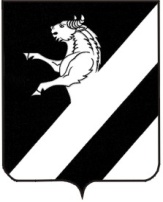 КРАСНОЯРСКИЙ КРАЙАЧИНСКИЙ РАЙОНТАРУТИНСКИЙ СЕЛЬСКИЙ СОВЕТ ДЕПУТАТОВРЕШЕНИЕ27.06.2023                              п.Тарутино                                 № 27-128РО внесении изменений в решение Тарутинского сельского Совета депутатов  от 03.04.2018 № 28-85Р «Об утверждении Положения о бюджетном процессе в Тарутинском  сельсовете Ачинского района Красноярского края»В соответствии с  Бюджетным Кодексом Российской Федерации, статьями 21, 25 Устава Тарутинского сельсовета, руководствуясь протестом     Ачинской городской прокуратуры  Тарутинский  сельский Совет депутатов РЕШИЛ:Внести в решение Тарутинского  сельского Совета депутатов от 03.04.2018 № 28-85Р  (далее – Решение) следующие изменения: 1.1.В статье 11 Положения :Абзац 4 пункта 1 – исключить.     2. Контроль за исполнением настоящего Решения возложить на постоянную комиссию по экономической и бюджетной политике, муниципальному имуществу, сельскому хозяйству, землепользованию и охране окружающей среды.       3.  Решение вступает в силу после его официального опубликования в информационном листе «Сельские вести» и подлежит размещению на официальном сайте Тарутинского сельсовета http://tarutino24.ru/.Глава Тарутинского  сельсовета             Председатель Тарутинского                                                                         сельского Совета депутатов____________В.А. Потехин                        ___________Н.Н. Симонова